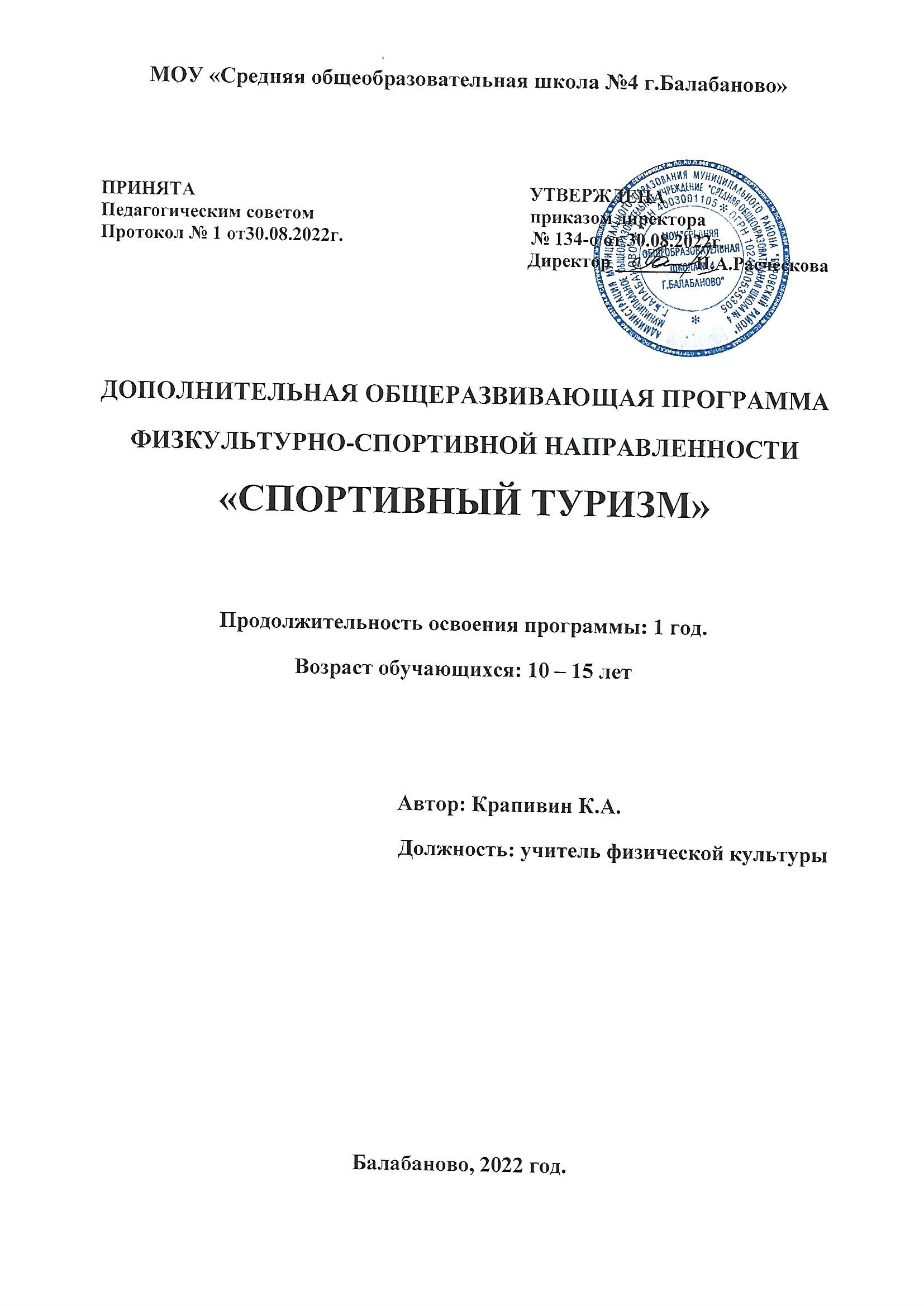 ПОЯСНИТЕЛЬНАЯ ЗАПИСКАТуристско-краеведческая деятельность - это комплексное средство гармоничного развития детей и юношества, заключающееся в активном познании и улучшении окружающей среды и самих себя в процессе туристических путешествий. Занятия в туристско-краеведческих детских объединениях (кружках): способствуют возрождению духовности, национального сознания, любви к родной стране у подрастающего поколения; воспитывают уважение к человеку и его труду; повышают результативность обучения и воспитания благодаря использованию ярких примеров из окружающего мира; обогащают опытом совместной деятельности, общения; способствуют личностному развитию ребенка; развивают желание пополнять собранными во время походов и экскурсий материалами краеведческие, школьные музеи, создавать новые; научат постоянно следить за экологическим состоянием окружающей среды и своевременно знакомить с результатами исследований общественность. Туристско-краеведческая деятельность является не только способом проведения свободного времени, но и формой воспитательного воздействия на личность, в связи с этим выделяют следующие ее функции: 1) воспитательная функция. Каждое туристское путешествие формирует определенный опыт терпеливого преодоления неудобств, воспитывает любовь и уважение к людям, родному краю, учит уважительно относиться к традициям своего и других народов; 2) развивающая функция. В процессе путешествий происходит развитие познавательной активности, коммуникативных умений и навыков, обеспечивается возможность адекватного самопознания;3) познавательная функция. Она заключается в познании мира, накоплении опыта, формировании мировоззрения каждого путешественника. Осуществляя поход или экскурсию по родному краю, юные краеведы и туристы получают знания о географических, исторических, экологических особенностях окружающей среды, учатся сохранять их для следующих поколений, что способствует развитию науки, культуры, искусства и других областей человеческого общества; 4) социализирующая функция. Совершенствуются навыки взаимодействия с другими людьми, правила поведения в коллективе. 5) рекреационная функция. Туристские путешествия способствуют улучшению физического и психологического здоровья юных исследователей, которые получают новые впечатления. Актуальность программыВ настоящее время содержание, роль, назначение и условия реализации дополнительных общеобразовательных общеразвивающих программ закреплены в следующих нормативных документах: - Федеральный Закон от 29.12.2012 № 273-ФЗ «Об образовании в РФ» (далее Закон).- Концепция развития дополнительного образования детей (Распоряжение Правительства РФ от 4 сентября 2014 г. № 1726-р) (далее Концепция).- Постановление Главного государственного санитарного врача РФ от 04.07.2014 № 41 «Об утверждении СанПиН 2.4.4.3172-14 «Санитарно-эпидемиологические требования к устройству, содержанию и организации режима работы образовательных организаций дополнительного образования детей».- Приказ Министерства образования и науки Российской Федерации (Минобрнауки России) от 29 августа 2013 г. № 1008 г. Москва «Об утверждении Порядка организации и осуществления образовательной деятельности по дополнительным общеобразовательным программам».- Письмо Минобрнауки России от 18.11.2015 г. № 09-3242 «Методические рекомендации по проектированию дополнительных общеобразовательных общеразвивающих программ».- Письмо Министерства образования и молодежной политики Республики Коми от 27.01.2016 № 07-27/45 «Методические рекомендации по проектированию дополнительных общеобразовательных-дополнительных общеразвивающих программ в Республике Коми».  В экологическом образовании и воспитании РК уже давно наметилась неблагополучная тенденция сокращения мероприятий экологической направленности, исключения предмета экологии из учебных планов школ. Экология перестала существовать как самостоятельный предмет. Богатый эколого-краеведческий материал, изучение которого предусмотрено программой, изложен так, чтобы, постигая отечественное культурное прошлое и расширяя свои знания в области истории, культуры и экологии, учащиеся оценили красоту и богатства родного края и впоследствии смогли воспитать в себе лучшие качества человеческого характера. Поэтому данная программа является актуальной и необходимой, отвечает потребностям и запросам не только учащихся, но и их родителей, общества в целом.	Отличительные особенности программыОтличительной особенностью программы «Спортивный туризм» является то, что она дает представление о туристско-краеведческой деятельности в целом, нацелена на подготовку обучающихся к участию в массовых туристско- краеведческих мероприятиях, закладывает основы организации туристского быта и техники передвижения в походе, самостоятельного прохождения дистанций спортивного ориентирования, организации краеведческих исследований. Программа «Спортивный туризм» интегрирует в себе основные взаимосвязанные виды туристско- краеведческой деятельности: спортивный туризм (туристские походы, туристские соревнования), спортивное ориентирование, краеведение. В такой интеграции заключается новизна программы. Каждое направление туристско-краеведческой деятельности с точки зрения обучения, воспитания, развития уникально по-своему. Ведущим из этих направлений является туризм, без которого, по сути, не могут обойтись ни ориентирование, ни краеведение. Выделяются два аспекта спортивного туризма: туристские походы и туристские соревнования. Туристский поход – это самая комплексная, эффективная форма туристско-краеведческой деятельности. В туристских походах образование, воспитание, развитие происходит в процессе организации коллективной походной жизни и активной деятельности обучающихся в естественных природных условиях. Активная и самостоятельная деятельность обучающихся в походных условиях способствует приобретению ими необходимого социального опыта, опыта общественных и личностных отношений, способствует процессу самоутверждения. Туристский поход позволяет одновременно достигать всех целей, которые ставятся перед туристско- краеведческой деятельностью. Туристские соревнования, слеты – туристские праздники на природе, которые являются активной формой привлечения детей к занятию туризмом, спортом, укрепления здоровья, приобретения жизненно важных навыков. Но главным стимулом развития соревнований юных туристов является не соревнования ради соперничества, а возможность свободного общения со сверстниками в условиях походной жизни, обретение новых друзей- единомышленников, обмен опытом, маршрутами, песни у костра и многое другое, чего никогда не увидишь и не почувствуешь в городе. Спортивное ориентирование – вид спорта, в котором главными помощниками в выборе правильного пути являются компас и карта. Занятия ориентированием содействуют умственному и физическому развитию, укреплению здоровья, помогают познавать и понимать природу. Кроме оздоровительной и спортивной направленности ориентирование имеет большое прикладное значение. Умение ориентироваться – это навык, который необходим и туристу, и охотнику, и геологу, и будущему воину. Изучению своей «малой родины», расширению кругозора ребят способствует краеведение. Краеведческая работа всегда интересна, т.к. носит поисковый, исследовательский характер. Она направлена на активное и углубленное изучение истории родного края, его жителей. Изучение природы своего края способствует закреплению теоретических знаний о законах природы, природных комплексах родного края, формированию представления о целостности, единстве и всеобщей взаимосвязи в природе, получению необходимых навыков по ее охране, развитию интеллектуальных и практических умений по оценке природопользования и улучшения состояния окружающей среды. Это играет большую роль в формировании и развитии экологического сознания и экологической культуры личности ребенка.Новизна программыЗаключается в совмещении спортивного туризма, краеведения, спортивного ориентирования, ведение краеведческих наблюдений и исследований, оказание первой медицинской помощи, активного отдыха в виде походов и экскурсий и позволяет по окончании курса обучения подготовить спортсмена-туриста по всем разделам, затронутым в данной программе.Адресат программыНа начальный этап подготовки принимаются дети с 10 лет.Формы организации образовательного процессаВиды занятийПо данной программе различные: рассказ, беседа, лекции. Наиболее характерными формами проведения занятий являются тематические прогулки, экскурсии, походы, практические занятия на улице и в помещение (спортивный зал). Особенности организации образовательного процесса Количество часов по годам обучения, расписание занятий состовляется в соответствии с «Санитарно-эпидемиологическими требованиями к учреждениям дополнительного образования СаНПиН 2.4.4.3172-14». Условия реализации программыРекомендуемый минимальный состав группы 1-го года обучения – 15 человек. При наборе обучающихся 1-го года обучения следует комплектовать группу с превышением состава, так как существует естественный отсев членов объединения в период обучения и, кроме того, не все дети по тем или иным причинам могут участвовать в учебных и зачетных мероприятиях.Занятия можно проводить с полным составом объединения, но по мере роста опыта занимающихся следует делать больший упор на групповые (3-4 человека) и индивидуальные занятия.Порядок изучения тем в целом и отдельных вопросов определяется педагогом в зависимости от местных условий деятельности объединения и погодных условий.Теоретические и практические занятия должны проводиться с привлечением наглядных материалов. Необходимо воспитывать у детей умение и навык самостоятельного принятия решения, неукоснительного выполнения требований в походе, экскурсии, на соревнованиях. Обязательным условием является практическое участие обучающихся в соревнованиях по ориентированию и технике пешеходного туризма.Практические занятия проводятся в 1 - 3-дневных учебно-тренировочных походах, во время проведения туристских мероприятий, а также на местности (в парке) и в помещении (в классе, спортивном зале). В период осенних, зимних, весенних каникул практические навыки отрабатываются в многодневных походах, на соревнованиях и других туристско-краеведческих мероприятиях. Приведенный перечень практических занятий является примерным и может быть изменен педагогом в зависимости от условий работы объединения. Особое внимание необходимо обратить на общую и специальную физическую подготовку занимающихся в объединении детей.Цель программы: обучение, воспитание, развитие и оздоровление детей в процессе занятий спортивным туризмом, формирование всесторонней гармонично развитой личности.Программный материал объединен в целостную систему спортивной подготовки и предполагает решение следующих основных задач:Обучающие:- формировать знания, умения в области спортивного туризма,ориентирования, краеведения, а также необходимые туристско-краеведческиенавыки;- способствовать формированию устойчивого интереса ипотребности в познании окружающего мира;-  участия в соревнованиях по  спортивному туризму;- обучение приемам мониторинга окружающей среды; - дать знания о здоровье, здоровом образе жизни, возможностях человеческого организма, об основных условиях и способах укрепления здоровья;-  сформировать умения и навыки преодолевать естественные препятствия при помощи туристской техники;- сформировать  комплекс знаний, умений и навыков для выживания в условиях природной среды;Развивающие:- расширять знания об окружающем мире;- развивать интеллектуальные и физические способности;- укреплять здоровье, формировать навыки здорового образа жизни;- развивать творческую, познавательную и созидательную активность;- прививать интерес к активному отдыху и путешествиям- укрепление здоровья учащихся;- развитие специальных физических качеств - силовой выносливости, равновесия;- развитие личностных качеств: самостоятельности, активности, ответственности, работы в команде;- развитие способности к преодолению трудностей, целеустремлённости и настойчивости в достижении результатов;- развитие стремления к спортивному самосовершенствованию и к достижению высших спортивных результатов;Воспитательные:- воспитывать гражданственность, патриотизм, чувство любви к Родине;- воспитывать экологическую культуру, чувство ответственности за состояние окружающей среды;воспитание морально-волевых качеств: целеустремленности, решительности, стойкости и выдержки в преодолении препятствий;формирование коллектива, умения работать в команде, поддержание духа команды;Начальный этап обучения.Учебно-тематический план.1 год обучения.Ожидаемые результаты.По окончанию 1 – го года обучения начального курса учащиеся должны:   ЗНАТЬ:- основные сведения по истории, географии, культуре своего города и края;- нормы поведения юных туристов на экскурсии, в походе;- основные понятия спортивного туризма;- условные знаки спортивных карт;- необходимое снаряжение для похода выходного дня;- личную гигиену спортсмена, гигиену одежды и обуви для занятий спортивным туризмом;- технику безопасности на  занятиях, соревнованиях и других массовых мероприятиях;- названия этапов на соревнованиях по спортивному туризму;- туристские узлы;УМЕТЬ:- пользоваться краеведческой литературой;- преодолевать естественные препятствия при помощи туристской техники; - составлять меню для похода выходного дня; - собирать рюкзак, личное снаряжение;- устанавливать палатку, разжигать костер, собирать дрова; - обращаться с компасом, определять стороны света;- одевать страховочную систему;- вязать туристские узлы (прямой, проводник, восьмерка);ИМЕТЬ НАВЫКИ:- преодоления препятствий на дистанциях 5 класса;- вязки туристских узлов;Содержание программы.1-ый год обучения.Общая подготовка - 2 часа.Введение.Знакомство с группой. Порядок тренировок. Расписание занятий. Форма одежды. Что такое спортивный туризм и кто такие туристы. Требования к форме одежды на занятиях спортивным туризмом. Спортивный туризм – вид спорта. 1.2 Инструктаж по технике безопасности.Правила поведения на тренировках в помещении, на улице. Правила поведения на соревнованиях. Противопожарная безопасность. Знакомство с планом эвакуации. Правила движения на улицах города.Основы туристской подготовки- 5 часов. 2.1. Подготовка к походу.Что такое поход. Цели и задачи похода. Выбор маршрута. Обязанности в группе. Распределение обязанностей в группе. Туристское снаряжение, используемое в походах выходного дня. Подбор снаряжения, продуктов и медикаментов для похода. Правила размещения предметов в рюкзаке. Понятие о личном и групповом снаряжении. Требование к одежде и обуви в зависимости от времени года и вида похода.Составление меню в зависимости от характера похода и времени года, в зависимости от имеющихся продуктов. Понятие о герметичной упаковке.Укладка рюкзака. Движение в походе. Костер. Виды костров. Принадлежности для костра. Правила разведения костра. Меры безопасности.  Заготовка дров, выбор места для костровища, разведение костра. Приготовление чая на костре. Установка палатки.2.3 Обеспечение безопасности и жизнедеятельности.Правила безопасного поведения при переезде в транспорте, на воде, у костра. Меры безопасности при преодолении естественных препятствий.Практические занятия: Моделирование простейших аварийных ситуаций и решение ситуационных задач.3.Тактико-техническая подготовка спортсмена - туриста - 15 часов.3.1 Снаряжение спортсмена-туриста.Первоначальное понятие о страховке. Самостраховка. Обеспечение безопасности на соревнованиях (контрольное время, ограничивающие ориентиры, выход к месту старта при потере ориентировки).Знакомство со страховочной системой, блокировкой, карабинами, репшнуром. Их применение. Знакомство с основной веревкой. Знакомство с узлами: восьмерка, прямой, встречный, штык. Их применение.Практические занятия: Надевание страховочной системы. Вязка узлов. Тренировка работы с карабинами. 3.2 Тактика преодоления дистанций по тур многоборью.Задача, поставленная тренером на соревнованиях. Анализ и разбор соревнований.Практические занятия.Решение ситуационных задач3.3 Техника преодоления препятствий.Дистанции 1-го класса на соревнованиях по спортивному туризму. Препятствия, встречающиеся на соревнованиях, их описание, методы преодоления. Личные дистанции, связки и правила их преодоления. Практические занятия: Переправы: по бревну (в том числе и качающемуся) способом маятник и по перилам, по кочкам, гатям из жердей, маятник, параллельные веревки, навесная переправа, «бабочка». Преодоление склонов: Побьем, спуск спортивным способом. Техника свободного лазания.4. Топография и ориентирование – 8 часов4.1 Топографическая и спортивная карта.Знакомство с картой. Спортивная карта, ее масштаб, условные знаки. Виды карт. Карты, используемые в походах и на соревнованиях, их отличительные особенности. Изображение рельефа на топографических и спортивных картах. Практические занятия:Словесное описание ориентиров, их изображение на карте. Игры и упражнения на запоминание условных знаков. Сопоставление карты с местностью. Ориентирование вдоль линейных ориентиров. Чтение объектов с линейных ориентиров. Игры и упражнения с использованием спортивных карт. Ориент-шоу – тренировки в спортивном зале.4.2. Компас. Работа с компасом.Знакомство с компасом. Строение компаса. Правила обращения с компасом. Определение сторон света.Практические занятия:Игра на движение по компасу (на север, юг и т.д.). Диктант на понимание сторон света.4.3. Измерение расстояний. Способы измерения расстояний по карте и на местности. Счет шагов при движении шагом, бегом на местности различной проходимости. Глазомер. Масштаб карты. Практические занятия:Сопоставление расстояния на карте и на местности. Измерение расстояния на карте с помощью линейки. Измерение длины шага. Измерение различных отрезков на местности шагом. Упражнения по определению расстояния «на глаз». Работа с масштабом.4.4. Способы ориентирования.Виды ориентиров: точечный, линейный, звуковой, ориентир цель.  Практические занятия: Движение с картой на  местности, движение по легенде.. Определение точки стояния. Движение по линейным ориентирам. Упражнения по отбору основных ориентиров на карте и на местности.4.5. Соревнования по ориентированию.Практические занятия:Подготовка и участие в соревнованиях по ориентированию. 5. Краеведение – 1 часа.5.1 История города.Краткая история города. Основание и становление города. План застройки города. Геральдика города. Улицы города, история и современность. Достопримечательности города Балабаново. Памятники скульптуры и архитектуры.5.2 Экскурсионная программа.Практические занятия: Экскурсии по городу. Краеведческое ориентирование.6. Основы гигиены. Первая доврачебная помощь. Техника безопасности – 3 часов.6.1 Личная гигиена туриста. Профилактика различных заболеваний.Личная гигиена при занятии туризмом, значение водных процедур. Гигиена одежды и обуви. 6.2 Основные приемы оказания первой доврачебной помощи.Основные причины заболеваний и травм в походе, на тренировках.  Первая помощь при различных видах травм: ушибы, ссадины, порезы. Тепловой и солнечный удар, ожоги, обморожения. Пищевые отравления. Практические занятия: Оказание первой доврачебной помощи условно пострадавшему. Обработка ран, наложение повязки, при ушибах, ссадинах, порезах, ожогах, обморожениях. Тесты по медицине.Тематическое планирование. 1 год обучения.Этапы педагогического контроля.Условия реализации программы.Методическое обеспечение программы Теоретические занятия проводятся в форме бесед, лекций.Основная форма проведения практических занятий – тренировка на местности. Все занятия строятся так, чтобы учащиеся проявляли больше самостоятельности, отрабатывали навыки технической подготовки, походного быта, краеведческой работы, умели работать как индивидуально, так и в группе. Туристская подготовка помогает воспитывать чувство коллективизма, ответственность за товарищей. Краеведческая работа расширяет кругозор ребят, воспитывает любовь к своему краю. Большое значение краеведение имеет в приобщении учащихся к работе по охране природы. Судейская подготовка приобщает учащихся к самостоятельности, к чувству ответственности. Информационное обеспечениеНаличие постоянных связей с культурными и образовательными учреждениями, музеямиИнтернет-источники.Литература, фотоматериалы, видеофильмы, компьютерные диски, флэшки с записями по темам программы. Кадровое обеспечение.Учебные занятия проводят педагоги дополнительного образования, имеющие педагогическое образование и опыт работы с учащимися.К работе по реализации программы допустимо привлечение узких специалистов (музейные работники, работники библиотек и т.д.).Материально-техническое обеспечение учебного объединения для занятий спортивным туризмомЛИТЕРАТУРА:Константинов Ю.С. Программы для системы дополнительного образования детей. Юные судьи туристских соревнований. М.: ФЦДЮТиК , 2018.Константинов Ю.С. Туристские соревнования учащихся. М.: ЦДЮТур МО РФ, 2019гЛукоянов П.И. Самодеятельное туристское снаряжение. Н. Новгород: Нижегородская ярмарка, 2017 г.  Маслов А.Г. Подготовка и проведение соревнований учащихся «Школа безопасности». - М., 2000Маслов А.Г. Программы для системы дополнительного образования детей.  «Юные инструкторы туризма». М. ФЦДЮТиК, 2002.Маслов А.Г., Константинов Ю.С. Программы обучения детей жизненным навыкам в системе дополнительного образования. - М.,  2001Махов И.И. Программы для системы дополнительного образования детей. «Юные туристы – многоборцы». М. ФЦДЮТиК, 2007.Правила организации туристских соревнований учащихся Р.Ф. М.: ЦДЮТур МО РФ, 1995 Регламент по виду спорта «спортивный туризм» , ТССР, М.2009«Русский турист». Нормативные акты по спортивно-оздоровительному туризму в России на 1998-2000 г.г. М.: 1998 г.Руководство для судей и участников соревнований по пешеходному и лыжному туризму. "Русский турист". Информационный выпуск №1.Штюрмер Ю.А. Опасности в туризме мнимые и действительные. М.: Фи 2019 г.«Физическая тренировка в туризме». Методические рекомендации. ВЦСПС Москва 2018 г. ТемаКол-во часовКол-во часовКол-во часовФормы аттестации/контроляВсегоТПФормы аттестации/контроля1.Общая подготовка22- 1.1Введение. Что такое туризм. Спортивный туризм – вид спорта.11-Опрос 1.2Инструктаж по технике безопасности. Порядок тренировок.11-Опрос 2.Основы туристской подготовки 532 2.1Что такое поход. Маршрут и подготовка к походу.211Зачет 2.2Правила размещения предметов в рюкзаке. Составление меню.211Зачет 2.3Правила безопасности поведения в пешем походе. Распределение обязанностей в группе.11- 3.Тактико-техническая подготовка1569 3.1Снаряжение спортсмена – туриста. Самостраховка.211Зачет, контрольные старты 3.2Вязка узлов и их применение.211Зачет, контрольные старты 3.3Техника работы со снаряжением (Обвязка, карабин, жумар, репшнур).2-2Зачет, контрольные старты 3.4.Тактика преодоления препятствий.220Зачет, контрольные старты 3.5.Техника преодоления препятствий55Зачет, контрольные старты 3.6.Анализ ситуационных задач.220Зачет, контрольные старты 4. Топография и ориентирование844 4.1Топографическая и спортивная карта211Опрос, ориент-шоу, соревнование 4.2Компас. Работа с компасом.211Опрос, ориент-шоу, соревнование 4.3Измерение расстояний. Масштаб.211Опрос, ориент-шоу, соревнование 4.4Виды ориентиров. Определение точки стояния.211Опрос, ориент-шоу, соревнование 5.Краеведение11- 5.1История города11-Опрос 6.Основы гигиены. Первая доврачебная помощь. 321 6.1Личная гигиена туриста. Профилактика различных заболеваний11-Опрос, зачет 6.2Основные приемы оказания первой доврачебной помощи211Опрос, зачетВСЕГО:344127№ ТемазанятияКол-вочасовДата1Спортивныйтуризм – видспорта.12Порядок тренировок. Требования к форме одежды на занятиях спортивным туризмом. ТБ.13Что такое поход. Цели и задачи похода.14Маршрут похода. Обязанности в группе.15Туристское снаряжение, используемое в походах, подборпродуктов и медикаментов для похода выходного дня.Правила размещения предметов в рюкзаке.16Составление меню в зависимости от характера похода и времени года, в зависимости от имеющихся продуктов. Понятие о герметичной упаковке.17Правила безопасного поведения в пешем походе. Меры безопасности при преодолении естественных препятствий.18Первоначальное понятие о страховке. Самостраховка.19Знакомство со страховочной системой, блокировкой,  карабинами, репшнуром. Их применение. Знакомство с основной веревкой. Знакомство с узлами: восьмерка,  прямой, встречный, штык. Ихприменение.110Надевание  страховочной системы. Вязка узлов. Тренировка работы с карабинами, жумарами.111Знакомство с тактикой. Ее значение и задачи.112Задача, поставленная тренером, анализ и разбор ситуационных задач.113Турполоса ее описание, методы преодоления.114Переправа по бревну (в том числе и качающемуся).115Переправаспособом маятник и по перилам.116Переправапо кочкам, гатям из жердей.117Преодоление склонов:  Побьем, спуск на схватывающем узле.118Преодоление склонов:  Побьем на жумаре, спуск на восьмерке.119Переправапо параллельным веревкам.120Переправа «бабочка».121Навесная переправа.122Преодоление турполосы.123Спортивная карта, ее масштаб, условные знаки.   Виды карт. Карты, используемые  в походах и на соревнованиях, их отличительные особенности.124Игры и упражнения с использованием спортивных карт. Ориент-шоу – тренировки в спортивном зале.125Строение компаса. Правила обращения с компасом. Определениесторонсвета.    126Игра на движение по компасу (на север, юг и т.д.). Диктант на понимание сторон света.127Способы измерения расстояний по карте и на местности. Глазомер. Масштабкарты.128Измерение расстояния на карте с помощью линейки.Упражнения по определению расстояния «на глаз». Работа с масштабом.129Виды ориентиров: точечный, линейный, звуковой, ориентир цель.130Определение точки стояния. Движение по линейным ориентирам. Упражнения по отбору основных ориентиров на карте и на местности.131История города Усинск, его достопримечательности. Памятники, скульптуры и архитектура.132Личная гигиена при занятии туризмом, значение водных процедур. Гигиена одежды и обуви. 133Первая помощь при различных видах травм: ушибы, ссадины, порезы. Тепловой и солнечныйудар, ожоги, обморожения. Пищевыеотравления.134Тестирование по медецине.1ВидСодержаниеФормаКритерииТекущий(в течении года)Тактико-техническая подготовкаПрактическая проверка преодоления препятствий«отлично» - оптимальное решение; «хорошо» - решение с допуском невыгодных вариантов.         «удовлетворительно» - решение с ошибкамиТекущий(в течении года)Топография и ориентированиеОпрос, практическая работа.«отлично»- 80-100%правильных ответов«хорошо» - 60-80%правильных ответов«удовлет.»- 40-60%правильных ответовТекущий(в течении года)Топография и ориентирование«отлично»- 80-100%правильных ответов«хорошо» - 60-80%правильных ответов«удовлет.»- 40-60%правильных ответовТекущий(в течении года)Контрольные старты и соревнованияСоревнованияЗакончить дистанцию.Входящий(сентябрь)Основы туристской подготовкибеседа, анкета, опрос.Итоговый(в течении года)Игра «Готов ли ты в поход?»«отлично» - 80-100%правильных ответов«хорошо» - 60-80%правильных ответов«удовлет.»- 40-60%правильных ответовИтоговый (апрель – май)КраеведениеОтчет по походуЗачет путешествияТуристскоеснаряжение:Рюкзак - 15 шт.Спальныймешок - 15 шт.Палатки - 8 шт.Системастраховочная - 15 пар.Топор, котелки, пила, канистры, примуса, лопата.Аптечка - наборКомпасажидкостные - 8 шт.Картытуристские, спортивныеВеревка основная 40м, 30м ,20м - 15 шт.Веревкавспомогательная - 3 шт.Карабин туристский с муфтой - 45 шт.ФСУ («восьмерка» )- 8 шт.«Жумар» - 8 шт.Шлемзащитный (каска) - 8 шт.Лыжи, ботинки, крепления - по 15 пар.РаздаточныйматериалАудио - видеосредства